Задания для формирования читательской грамотности в 5 классе Кейс «Кругосветка»Прочитайте текст и выполните задания.Впервые кругосветное плавание совершила экспедиция под руководством Фернана Магеллана. Отплыв в 1519 году от берегов Испании на запад, экспедиция через три года (1522) вернулась к родным берегам с востока. Это кругосветное путешествие помогло людям лучше и яснее представить себе природу и строение Земли.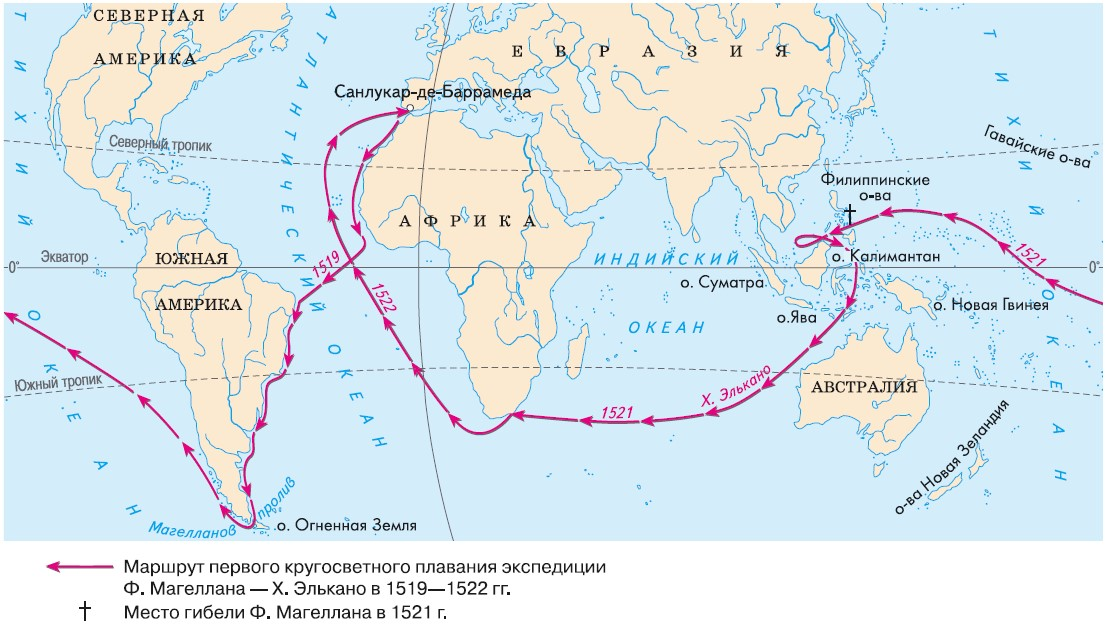 	12 апреля 1961 года был совершен впервые в истории человечества облет земного шара на космическом корабле «Восток»Задания:В каком направлении отправилась экспедиция под руководством Фернана Магеллана в 1519 году? В чем заслуга Фернана Магеллана? Какое путешествие он совершил?Какие результаты экспедиции принесли ему славу выдающегося мореплавателя эпохи Великих географических открытий?Прочитайте текст статьи в газете «Московская правда» и составьте к нему два вопроса Как вы думаете, какие знания, полученные в результате экспедиции Магеллана, имели значение для последующего освоения Земли и разработки космических полетов?Прочитайте текст в газете. Какой страной впервые был выведен первый в мире космический корабль-спутник «Восток»?Заполните таблицу «Первое кругосветное путешествие»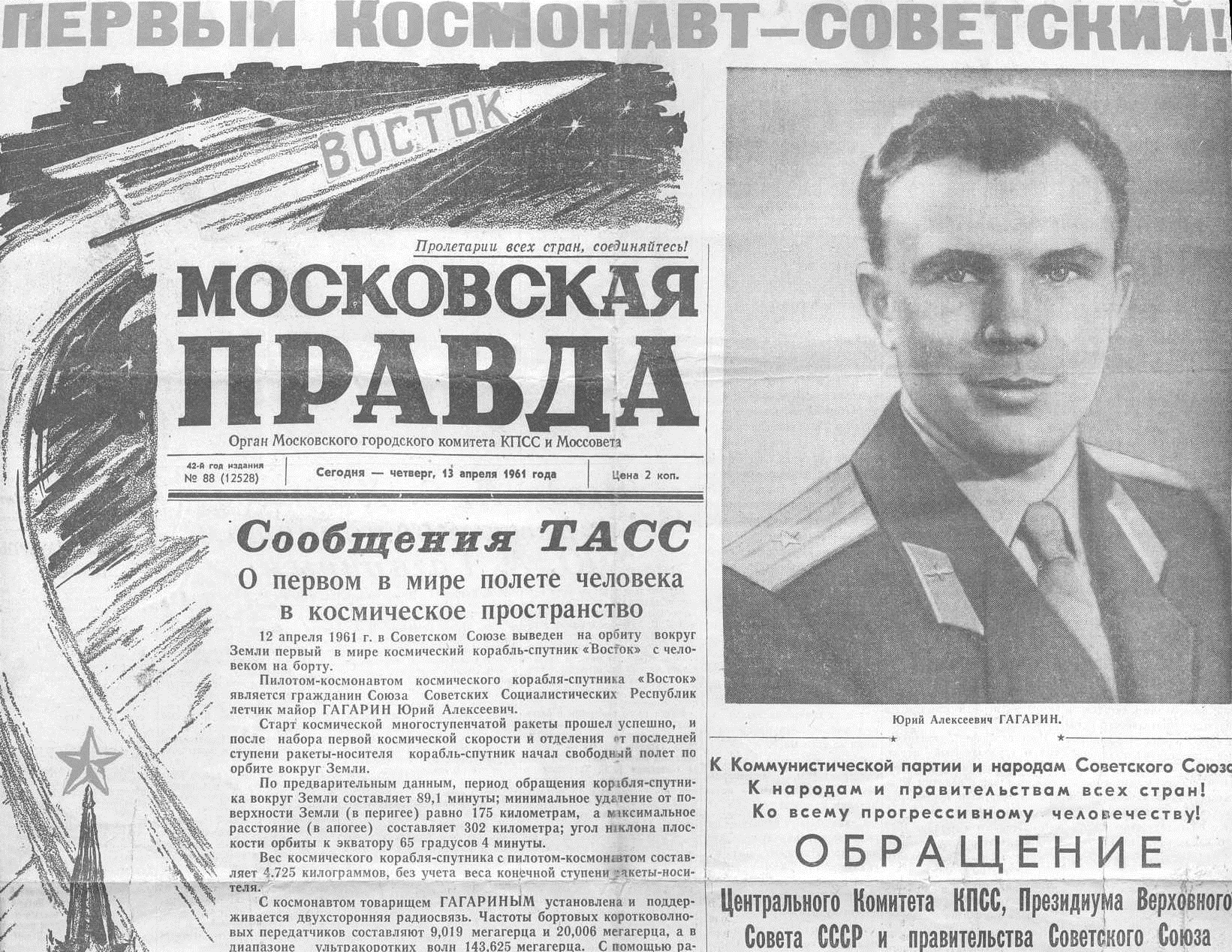 Название кейсаМесто в курсе школьной географииЭтап урокаФормируемые умения«А была ли кругосветка?»Начальный курс географииТема: История географических открытий Урок: Первое кругосветное плавание. Карта мира после эпохи Великих географических открытий)Этап изучения нового материала или этап проверки знаний1.Находить факты в тексте2. Умение составлять вопросы3. Умение сравнивать информацию4. Умение заполнять таблицуФИО путешественникаГоды открытийВклад в развитие географических знаний о ЗемлеУмение находить факты в текстеУмение составлять вопросыУмение сравниватьУмение составлять таблицы1.В каком направлении отправилась экспедиция под руководством Фернана Магеллана в 1519 году2. В чем заслуга Фернана Магеллана? Какое путешествие он совершил?3.Прочитайте текст в газете. Какой страной впервые был выведен первый в мире космический корабль-спутник «Восток»?1.Прочитайте текст статьи в газете «Московская правда» и составьте к нему два вопроса.1.Как вы думаете, какие знания, полученные в результате экспедиции Магеллана, имели значение для последующего освоения Земли и разработки космических полетов?1.Заполните таблицу «Первое кругосветное путешествие»